www.stthomasapostle.net 																	www.stceciliameta.netwww.stthomasapostleschool.netPO Box 146St. Thomas, MO 6507618TH SUNDAY IN ORDINARY TIMEAUGUST 4, 2019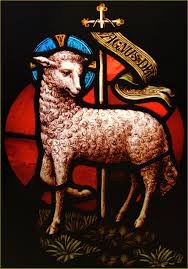 Administrator: Fr. Leonard Mukiibi   													School Principal: Mr. Leroy Heckemeyer frleonardmukiibi@gmail.com																lheckemeyerstacs@gmail.comRectory Phone: 573-477-3315  															School: 573-477-3322   Fax: 573-477-3700St. Thomas the Apostle Bookkeeper:												St. Thomas the Apostle Secretary: Mrs. Jan Heckemeyer																	Mrs. Diane Lueckenhoff	jheckemeyeroffice@gmail.com												      dlueckenhoffoffice@gmail.comSt. Thomas the Apostle Admin. Secretary:			St. Cecilia Bookkeeper:Mrs. Jenny Becker																		Mrs. Doris Stumpejbeckeroffice@gmail.com																dorisstumpe@att.net	St. Thomas Parish Office hours: Tuesdays 8:30 a.m. – 11:30 a.m.; Wednesdays 8:00 a.m. – 4:30 p.m.School Office hours during school year: Monday - Friday 8:30 a.m. - 3:30 p.m. Confessions: Saturdays 4:00 - 4:45 p.m. at St. Thomas; Sundays 7:30 - 7:50 a.m. at St. Cecilia;or anytime by appointment, just call Father.Saint Thomas the ApostleMass Schedule for the Week of August 4-10:Tuesday 7:45 a.m. – L&D Lawrence & Caroline Herigon                    						 FamilyThursday 7:45 a.m. – Alex Heckman Friday 7:45 a.m. – Agatha Luebbering Saturday 5:00 p.m. – People of our Parishes                                   Jeremy LuebberingSunday 10:00 a.m. – John UllmanYour Sunday Offering:Offertory Budget for 2019-2020: 		$305,000.00Offertory Goal through Month End:	$  25,417.00Actual Collection for 2019-2020: 		$  23,275.25Offertory Difference Year to Date:	  – $    2,141.75Offertory Goal per month:				$  25,417.00Collection in Church:July 7								$  4,925.00July 14							$  4,536.25July 21							$  2,395.00July 28						     $  5,617.00Collection Online:  			$ 5,802.00July total to date: 				$23,275.25Difference for July:		         -$   2,141.75St. Thomas the Apostle Expansion & Building FundTotal Expansion Project expenses paid:		$2,273,475.34Income from parishioners for FY 2019-2020 	(via the yellow “Building Fund” envelope):   $ 2,004.00Loan payments to date for FY 2019-2020:  	    $ 9,227.74     (Principal $8,330.05         Interest $897.69)Parish Building Expansion Debt remaining:	  $192,408.80St. Thomas the Apostle Cantor / OrganistSaturday 5:00 p.m. – Kerry Meyer / Annette KehnerSunday 10:00 a.m. – Doug Luebbering / Jackie PrengerSt. Thomas the Apostle Reader Saturday 5:00 p.m. – Kathy Graessle    Sunday 10:00 a.m. – Larry Lueckenhoff St. Thomas the Apostle Altar Servers Weekday – Sophie & Henry FineSaturday 5:00 p.m. – Noah & Ethan Luebbering,Cale Luebbert, Courtney Luebbering Sunday 10:00 a.m. – Kenzie & Avery Libbert,Belle & Grace Boessen,                                       St. CeciliaMass Schedule for the Week of August 4-10:      Wednesday 6:30 p.m. – Larry BockSunday 8:00 a.m. – Josephine WerdehausenYour Sunday Offering: Offertory Budget for 2019-2020:		$62,000.00Collection Total for 2019-2020: 		$  4,428.00Offertory Goal per month: 				$  5,166.67Collection in Church:July 7									$  1,166.00July 14								$  1,378.00July 21								$  1,106.00July 28								$     778.00July total to date:	  			      $  4,428.00Difference for July:		               -$     738.67St. Cecilia Collection CountersAugust – Dale & Margie HeltonSeptember – Marie Lueckenotto & Pam LibbertPLEASE REMEMBER YOUR PARISH IN YOUR LAST WILL & TESTAMENTSt. Thomas Extraordinary Ministers of Holy CommunionAugust 10-11Saturday 5:00 p.m. –Pat Kaiser, Marshall BoessenBrenda WansingSunday 10:00 a.m. – Rosalyn Wieberg, Richard & Jan HeckemeyerAugust 17-18Saturday 5:00 p.m. – Paul & Jenny Becker,Emily LuebberingSunday 10:00 a.m. – Janet Lueckenhoff, Glenn Prenger,Bill LuebberingSt. Thomas Greeters/UshersAugust 10-11Saturday 5:00 p.m. – Richard Schellman & Fred LuebberingSunday 10:00 a.m. - Ryan Buschjost & Richard HeckemeyerAugust 17-18Saturday 5:00 p.m. – Carolyn Loethen & Mark BoessenSunday 10:00 a.m. – Jim Lueckenhoff & Art GronerSt. Thomas Presentation of Gifts at MassAugust 10-11Saturday 5:00 p.m. – Gilbert & Betty SchellmanSunday 10:00 a.m. – Mike & Sheri Wieberg FamilyAugust 17-18Saturday 5:00 p.m. – Robyn & Rebecca SchroederSunday 10:00 a.m. – Brian & Katie Luebbering FamilySt. Thomas Collection CountersAugust 10-11 – Jennifer Schroeder & Dunja WiebergAugust 17-18 – Keith & Jean KliethermesAugust 24-25 – Jennifer Schroeder & Dunja WiebergSt. Cecilia Extraordinary Ministers of Holy CommunionAugust 11Sunday 8:00 a.m. – Doris Stumpe, Jennifer Even,Betty HagenhoffAugust 18Sunday 8:00 a.m. – Dorothy Rehagen, Pam Libbert, Doris StumpeSt. Cecilia Greeters/Ushers   August 11Sunday 8:00 a.m. – Anton Libbert, Terry Libbert,Tony Derkum, Leon SchanzmeyerAugust 18Sunday 8:00 a.m. – Kenny Otto, Larry Lueckenotto, Mitch Stumpe, Darin EvenRosary before Mass at St. Cecilia Wednesday, 6:05 p.m. – Florentine Hagenhoff – Glorious Sunday 7:35 a.m. – Dorothy Rehagen - Luminous VOTIVE CANDLES:  The requested donation for lighting a votive candle in church is $2.50.BAPTISM PREPARATION:  Please call the rectory to schedule a meeting and date for Baptism.MARRIAGE PREPARATION:  Please call the rectory at least six months prior to the desired date.Rosary before Mass at St. Thomas: Tuesday 7:20 a.m. – Joann Heckman – SorrowfulThursday 7:20 a.m. – Viola Boessen - LuminousFriday 7:20 a.m. – Pat Loethen - SorrowfulSaturday 4:35 p.m. – Dale Herigon – Luminous Sunday 9:35 a.m. – Pat Loethen - LuminousSCRIP:  August 10-11     Saturday –   Dee Luebbering              Sunday 10:00 a.m. – Sara OttoVisit www.stthomasapostleschoolnet/scrip for more information about the Scrip program.   Scrip is available after every other weekend Mass in St. Thomas during the summer.  You can contact Daffiny Tallent at 573-694-4408 to purchase anytime.  A large variety of cards in various denominations are in stock and available for purchase.  BISHOP MCKNIGHT’S AUGUST PRAYER INTENTION:  For the education of our youth in the faith.  May parents and teachers share their knowledge with gentleness and patience, and may students thirst for knowledge of the things of this world while always pursuing God’s wisdom. SOLEMNITY OF THE ASSUMPTION OF THE BLESSED VIRGIN MARY Mass will be celebrated Wednesday, August 14 at 6:30 p.m. St. Cecilia; and Thursday, August 15 at 7:45 a.m. & 5:30 p.m. St. Thomas the Apostle. A ROSARY FOR OUR COUNTRY will be prayed on Sunday, August 4 at 5:00 p.m. in St. Thomas the Apostle Church.  NEW DIOCESAN GUIDELINES FOR MASS INTENTIONS:  Recently, the bishops of the Province of Missouri raised the standard Mass offering amount from $5.00 to $10.00 per Mass, effective July 1, 2019.  Raising the standard amount simply puts the Diocese of Jefferson City in line with other Dioceses within Missouri as well as the provinces that surround the state.  If a parish receives more Mass offerings that can be satisfied in the course of one year, then “it is permitted for them to be celebrated elsewhere unless the donors have expressly indicated a contrary intention” (Canon 954).  BULLETIN NOTICES:  Deadline for bulletin notices is noon on Wednesdays.  LECTORS:   Please come to the podium to read the petitions as soon as the Apostles Creed is over.EUCHARISTIC MINISTERS:  Please return the chalices to the altar when finished so Father Leonard can purify them.THE ST. THOMAS PARISH PASTORAL COUNCIL (PPC) is seeking volunteers to learn and assist Dale Herigon with the maintenance of the church tower bells. Anyone who is interested please contact Dale at 573-477-3449.ST. CECILIA PRAYER LINE REQUESTS can be made by calling Florentine Hagenhoff at 573-229-4315.  Please leave a message if no answer.  Additional Prayer Line Ministers are needed.  For more information, please call Florentine. ST. THOMAS THE APOSTLE PRAYER LINE REQUESTS should be emailed to Jenny Becker at jbeckeroffice@gmail.com or by calling (573) 690-0642.  The Prayer Line exists to communicate prayer intentions for those in need of healing.  THE SESQUICENTENNIAL COMMITTEE is meeting on Monday, August 12 at 6:00 pm in the School library. ST. THOMAS 150TH HERITAGE CELEBRATION – MUSEUMPlease complete and return the form attached to the bulletin if you are interested in displaying vintage, historical items in the museum at the October 6, 2019 celebration.ATTENTION OVER 50 GROUP for St. Cecilia Parish:  We will be gathering in the parish center on August 8, 2019, at noon for our luncheon.  Bring a dish and share stories.  We have two months to catch up since we were busy with our picnic in July.ST. THOMAS THE APOSTLE PARISH PICNIC RAFFLE CHANCES:   Please remember to pick up your picnic raffle chances in Church.  Each family is asked to sell $20 or more of raffle chances.  Sold raffle chances and money can be returned in an envelope in the collection basket or to the Grand Raffle stand on picnic day. ST. THOMAS THE APOSTLE SCHOOL STUDENTS….SPORTS PHYSCIAL REMINDER:  Any student planning on playing sports during the 2019-2020 school year will need a physical, this includes archery.  The student will need a physical before they can practice any sport.  This is a policy of the Diocese of Jefferson City.  ST. THOMAS THE APOSTLE SCHOOL FAMILY FOLDERS will be available in the back of St. Thomas Church August 3 & 4.ST. THOMAS THE APOSTLE SCHOOL UPCOMING EVENTS:Tuesday, August 13 – Open House 5:45 p.m. & Mandatory Parent Meeting at 6:30 p.m. Thursday, August 15 – First Day of SchoolThursday, August 22 – Home & School Meeting 6:30 p.m. THE ST. THOMAS THE APOSTLE PARISH GROUNDS “GRASS CUTTING TEAM ROTATION” FOR THE UPCOMING WEEK:Week of August 5              Paul &Jenny Becker and Eric & Shara Buechter TeamWeek of August 12           Mark Graessle, Jeff Cassmeyer and Fred Luebbering TeamWeek of August 19           Richard Schellman, Pat Schellman and Paul Struemph TeamWeek of August 26           Mark Luebbering, Antone Luebbering and Nick Luebbering TeamGrass cutting teams are reminded to try to cut grass “as needed” each week with the goal of having things looking good for weekend mass, weddings, etc.  Many thanks to all of our parish volunteers and should anyone else be interested in putting together a “Grass Cutting Team” please contact Alan Reinkemeyer at 573-694-6984.CATHOLIC MISSOURIAN SUBSCRIPTIONS:  Just a gentle reminder that the check for your household’s annual subscription to the Diocesan newspaper should be made payable for $14 to the Parish, not to the Catholic Missourian.  This will help the check to be processed and cleared more easily.  Thanks!ST. THOMAS BOWLING MEETING:  There will be a bowling meeting on Monday, August 5 at 7:30 pm in the St. Thomas bowling alley.  All teams are requested to have at least one member present for this meeting.  The St. Thomas Bowling Association also has an opening for a custodian position. If interested please contact Dick Schellman at 573-477-3556 or 573-619-1083.MID-MISSOURI MARY’S MEALS will be hosting the second annual concert to raise funds for Mary’s Meals.  This FREE concert will be held Thursday, August 8, 2019, at Canterbury Hill Winery, Holts Summit, Missouri, 6:30 – 9:00 PM.  The internationally-known Nashville band High South will again provide music.  Drinks and food will be available.The mission of Mary’s Meals is to provide the most effective help to those suffering the effects of extreme poverty in the world’s poorest communities.  It is a no-frills charity with a simple idea that works:  By providing one good meal in a place of learning, children are drawn into the classroom where they can receive an education that could one day free them from poverty.  Mary’s Meals is serving over 1.4 million children, who are being given an opportunity for a better life.  School + Food = Hope!Please RSVP to Michelle Keller:  mickeller75@icloud.com or 573-761-3575.ST. MARGARET OF ANTIOCH PICNIC – OSAGE BEND is this weekend, Sunday, August 4, serving fried chicken & roast beef dinners from 11:00 a.m. to 7:00 p.m.  Adults $12.00, children 6-12 $6.00.  Quilt auction at 5:00 p.m.SACRED HEART PARISH PICNIC – RICH FOUNTAIN is next weekend, Sunday, August 11, serving fried chicken & German pot roast dinners from 11:00 a.m. to 7:00 p.m.  Adults $12.00; children 6-12 $5.00.  Quilt auction at 6:00 p.m.SAVE THE DATES ON YOUR CALENDAR:  Sunday, August 18, 2019 – St. Thomas the Apostle Parish PicnicSunday, October 6, 2019 – St. Thomas the Apostle Parish 150th Heritage Celebration for the publicSaturday, November 2, 2019 – St. Thomas the Apostle Parish Fall Fantasy